Uppskrift (SuperScript)	Uppskrift er tákn/texti sem er hægra eða vinstra megin við annað tákn 
(Brjóstletur)	og birtist ofar á línunni, oft í stærðfræðiformúlum sem veldisvísar.Niðurskrift (SubScript)	Niðurskrift er tákn/texti sem er hægra eða vinstra megin við annað tákn 
(Hnéletur)	og birtist neðar á línu, oft í efnaformúlum til að gefa til kynna fjölda atóma.Å 	å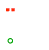 ä	üI nset med omgivningar ligger mngder av rösen frn brons ldern.Gesnder – Spter – Frher – Es hat mit den Prioritten zu tun.Prósenta (%)  Fjöldi hundraðshluta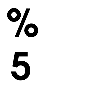 Shift og 5 á lyklaborði Prósenta () er notuð til að tákna hundraðshluta af tölu.Þannig er einnig hægt að skrifa 30 sem tugabrotið 0,3. Subscript
Niðurskrift 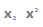 Superscript
UppskriftSömu efni myndast við bruna eldsneytis í bílvélum og við bruna í líkama okkar við öndun, koltvíoxíð (CO2) og vatn (H2O).Fermetri (m2) er flatarmálseining, jafnstór flatarmáli fernings sem er einn metri á hvern veg. Rúmmetri (eða teningsmetri) er rúmmálseining SI-kerfisins, táknuð með m3.Gráðumerkið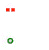 	á lyklaborði og orðabil100 C jafngilda 212 F.Celcíus-hitamælirinn er kvarðaður út frá bræðslu- og suðumarki vatns (0 C og 100 C).$   Shift og 4 
á lyklaborði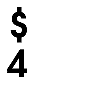 Dollari  er gjaldmiðill í Bandaríkjunum (USD), Kanada (CAD), Ástralíu (AUD) og Nýja-Sjálandi (NZD).Oddklofar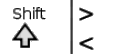 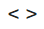 Ef eitt horn þríhyrnings er gleitt (90) kallast þríhyrningurinn „gleiðhyrndur“.
Ef stærsta horn hans er hvasst (90) kallast hann „hvasshyrndur“ þríhyrningur.Merkin  og  eru hluti af skipunum í forritunarmáli 	Dæmi: B	/BStærra en 	Minna en 	Magur fiskur: fita 3%	Feitur fiskur: fituinnihald 7%AltGr og 8  [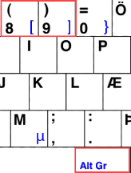 AltGr og 9  ]Eftir að hornklofi opnast að fyrsta staf innan hans er ekki bil. 
Frá síðasta staf innan hornklofa að lokun hans er ekki bil. 
Orðið sem er skotið inn í er oft auðkennt með skáletri eða feitletri.Dæmi:  „Ég óska henni þ.e. Jónu alls hins besta.“Myllumerki (Hashtag) 
eða kassamerki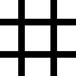 Shift og 3 á
lyklaborði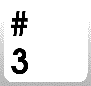 Myllumerki () er merki sem er notað á samfélagsmiðlum og örbloggum sem auðveldar notendum að finna færslur um tiltekið þema eða umræðuefni.Íslendingar voru duglegir að tísta á vefsíðunni Twitter.com þegar Eurovision stóð sem hæst undir merkinu 12stig.Att-merkið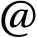 AltGr og Q  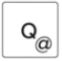 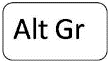 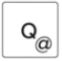 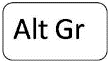 Netföng eru mynduð úr tveimur hlutum, notandanafni og tölvunafni, 
sem skeytt er saman með -merkinu. Merkið  er á ensku lesið „att“.Uppruni táknsins er úr bókhaldi. Það var (og er) sett á reikninga og þýðir „á“.Verðmerki:       300 stk.     500 krónur stk.     12 stk.  250 krónur stk.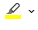 Text Highlight Color – Litur auðkenningar í texta Textinn lítur út eins og hann sé litaður með áherslupenna.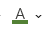 Font Color – Leturlitur – Breyta lit á texta Blár texti – Rauður texti – Grænn texti – Grár texti – Fjólublár texti – Brúnn texti